ПРОТОКОЛ  №235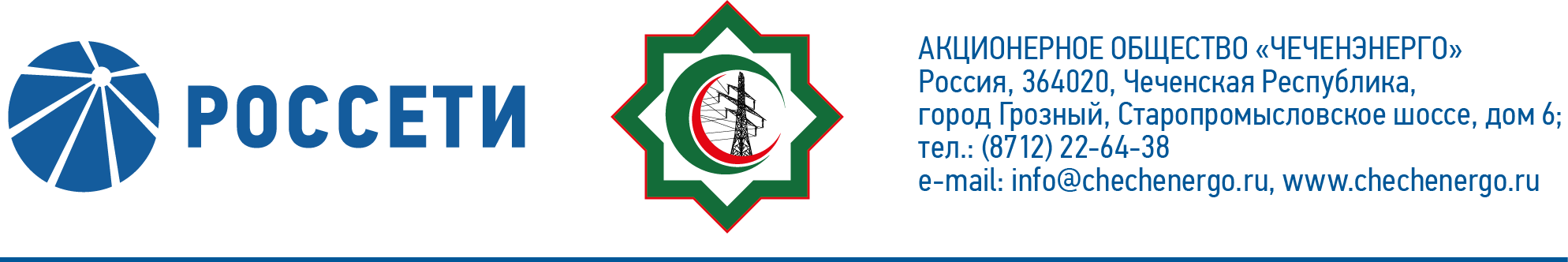 заседания Совета директоров АО «Чеченэнерго»Дата проведения: 21 апреля 2021 года.Форма проведения: опросным путем (заочное голосование).Дата и время подведения итогов голосования: 21.04.2021 23:00.Дата составления протокола: 23 апреля 2021 года.Всего членов Совета директоров Общества – 6 человек.В голосовании приняли участие (получены опросные листы):  Докуев Русланбек Саид-Эбиевич Подлуцкий Сергей Васильевич Пудовкин Александр НиколаевичРожков Василий ВладимировичШаптукаев Рустам РуслановичВ голосовании не принимал участия:Амалиев Магомед ТюршиевичКворум имеется.ПОВЕСТКА ДНЯ:Об утверждении повестки дня годового Общего собрания акционеров Общества.Об определении перечня информации (материалов), предоставляемой акционерам при подготовке к проведению годового Общего собрания акционеров Общества, и порядка ее предоставления.Об определении порядка сообщения акционерам Общества о проведении Общего собрания акционеров, в том числе утверждение формы и текста сообщения.Итоги голосования и решения, принятые по вопросам повестки дня:Вопрос № 1: Об утверждении повестки дня годового Общего собрания акционеров Общества.Решение:Утвердить следующую повестку дня годового Общего собрания акционеров Общества:1.	Об утверждении годового отчета, годовой бухгалтерской (финансовой) отчетности Общества за 2020 год.2.	О распределении прибыли (в том числе о выплате (объявлении) дивидендов) и убытков Общества по результатам 2020 года.3.	Об избрании членов Совета директоров Общества.4.	Об избрании членов Ревизионной комиссии Общества.5.	Об утверждении аудитора Общества.6.	Об утверждении Устава АО «Чеченэнерго» в новой редакции.7.	Об утверждении Положения о Правлении АО «Чеченэнерго».Голосовали «ЗА»: Докуев Р.С.-Э., Подлуцкий С.В., Пудовкин А.Н.,        Рожков В.В., Шаптукаев Р.Р.«ПРОТИВ»:  нет  «ВОЗДЕРЖАЛСЯ»: нетРешение принято единогласно.Вопрос № 2: Об определении перечня информации (материалов), предоставляемой акционерам при подготовке к проведению годового Общего собрания акционеров, и порядка ее предоставления. Решение:1. Определить, что информацией (материалами), предоставляемой лицам, имеющим право на участие в годовом общем собрании акционеров Общества (далее – Собрание), является: годовой отчет общества и заключение Ревизионной комиссии Общества по результатам его проверки (о достоверности данных, содержащихся в годовом отчете Общества);годовая бухгалтерская (финансовая) отчетность, аудиторское заключение и заключение Ревизионной комиссии Общества по результатам проверки такой отчетности;выписка из решения Совета директоров по вопросу о предварительном утверждении годового отчета Общества за 2020 год и рекомендациях годовому Общему собранию акционеров о его утверждении;выписки из решений Совета директоров с рекомендациями (предложениями) по вопросам, выносимым на рассмотрение Общего собрания акционеров Общества;сведения о кандидатах в Совет директоров Общества, Ревизионную комиссию Общества, в том числе информация о том, кем выдвинут каждый из кандидатов, а также информация о наличии либо отсутствии письменного согласия указанных кандидатов на выдвижение и избрание; сведения о кандидатах в аудиторы Общества, достаточные для формирования представления об их профессиональных качествах и независимости, включая наименование саморегулируемой организации аудиторов, членом которой является кандидат в аудиторы Общества, описание процедур, используемых при отборе внешних аудиторов, которые обеспечивают их независимость и объективность, а также сведения о предлагаемом вознаграждении внешних аудиторов за услуги аудиторского и неаудиторского характера (включая сведения о компенсационных выплатах и иных расходах, связанных с привлечением аудитора) и иных существенных условиях договоров, заключаемых с аудиторами Общества;Устав Общества в действующей редакции, изменения и дополнения в Устав;проект Устава Общества в новой редакции, а также сравнительная таблица вносимых изменений с их обоснованием;проект Положения о Правлении Общества;информация об акционерных соглашениях, заключенных в течение года до даты проведения годового Общего собрания акционеров;примерная форма доверенности, которую акционер может выдать своему представителю и порядок ее удостоверения;проекты решений годового Общего собрания акционеров Общества по вопросам повестки дня.информация о том, кем предложен каждый вопрос в повестку дня годового Общего собрания акционеров Общества;2. Установить, что с указанной информацией (материалами), предоставляемой при подготовке к проведению Собрания, лица, имеющие право участвовать Собрании, могут ознакомиться:- с 28 апреля 2021 года по 18 мая 2021 года, с 09 часов 00 минут до 16 часов 00 минут, а также 19 мая 2021 года в день проведения Собрания, по адресам:- Ставропольский край, г. Пятигорск, ул. Подстанционная, д. 13а, ПАО «Россети Северный Кавказ», тел. (8793) 40-18-12;- 109052, Россия, г. Москва, ул. Новохохловская, д. 23, стр. 1, АО «СТАТУС», тел. (495) 280-04-87;- а также с 28 апреля 2021 года на веб-сайте Общества в сети Интернет: www.chechenergo.ru.В случае, если зарегистрированным в реестре акционеров Общества лицом является номинальный держатель акций, указанная информация (материалы) направляется до 28 апреля 2021 года в электронной форме (в форме электронных документов) номинальному держателю акций.Голосовали «ЗА»: Докуев Р.С.-Э., Подлуцкий С.В., Пудовкин А.Н.,        Рожков В.В., Шаптукаев Р.Р.«ПРОТИВ»:  нет  «ВОЗДЕРЖАЛСЯ»: нетРешение принято единогласно.Вопрос № 3: Об определении порядка сообщения акционерам Общества о проведении Общего собрания акционеров, в том числе утверждение формы и текста сообщения.Решение:1.	Утвердить форму и текст сообщения о проведении годового Общего собрания акционеров Общества согласно приложению № 1 к настоящему решению Совета директоров Общества.2. Сообщить лицам, имеющим право на участие в годовом Общем собрании акционеров Общества, о проведении годового Общего собрания акционеров Общества путем размещения сообщения на веб-сайте Общества в сети Интернет www.chechenergo.ru не позднее 19 апреля 2021 года.В случае, если зарегистрированным в реестре акционеров Общества лицом является номинальный держатель акций, сообщение о проведении годового Общего собрания акционеров направляется по адресу номинального держателя акций не позднее 19 апреля 2021 года.Голосовали «ЗА»: Докуев Р.С.-Э., Подлуцкий С.В., Пудовкин А.Н.,        Рожков В.В., Шаптукаев Р.Р.«ПРОТИВ»:  нет  «ВОЗДЕРЖАЛСЯ»: нетРешение принято единогласно.Председатель Совета директоров         				        Р.С.-Э. ДокуевКорпоративный секретарь						         Т.М. Гасюкова  Приложение № 1 -  Приложение № 2 -форма и текст сообщения о проведении годового Общего собрания акционеров Общества;опросные листы членов Совета директоров, принявших участие в заседании.